Ежедневные рейсы на о.Кижи от перевозчика ООО «Карелиясафари», на судне на воздушной подушке в новогодние праздники и зимний сезон. Цена от 2000 рублей/человек. По ссылке раскрывается подробное описание: Описание программы можно посмотреть на сайте ООО «Карелиясафари»: http://kareliasafari.com/kizhi-na-svp 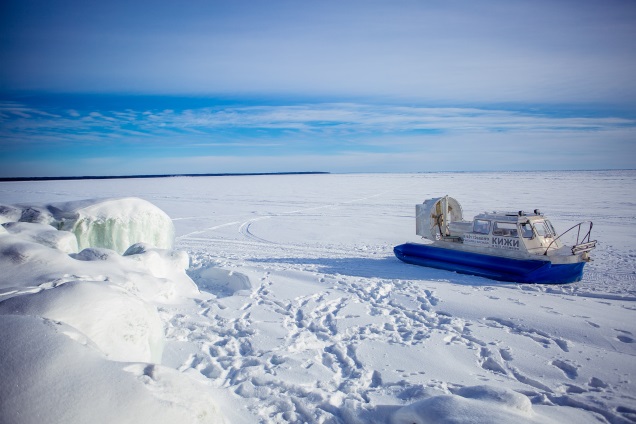 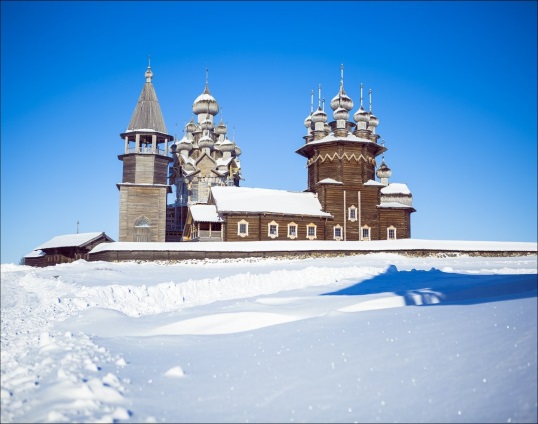 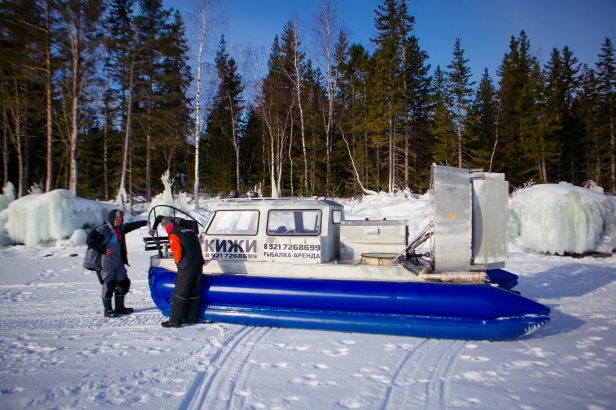 Программа тура в новогодние праздники 
(30.12.2018 - 8.01.2019)График рейсов из Великой губы:09:30 (выезд из Петрозаводска в 5:00)10:45 (выезд из Петрозаводска в 6:30) 
12:00 (выезд из Петрозаводска в 7:30) 
13:00 (выезд из Петрозаводска в 8:30)
14:00 (выезд из Петрозаводска в 9:30)Программа:Выезд из Петрозаводска на комфортабельном автомобиле в п.Великая ГубаПрибытие в п.Великая Губа (в дороге 3-3,5 часа)Пересадка на судно на воздушной подушкеПерелет до острова Кижи (20 км)Экскурсия на острове (1,5 часа + свободное время 1 час)Возвращение в Великую Губу, выезд в г.ПетрозаводскСтоимость:4900 рублей/ человек (с трансфером до Великой губы, арендой СВП и входным билетом на остров)Если вы на своём авто приезжаете в Великую губу: 2000 рублей/ человек (только трансфер на воздушной подушке из Великой губы до Кижи и обратно) Программа тура в период с 15 января по апрель 2019 года9:00 Пересечение Онежского озера от Петрозаводска до острова Кижи11:00 - 12:00Экскурсия по острову Кижи 12:00-13:00 Свободное время на острове (1 час)13:30 -15:00 Пикник с хорошими сосисками на костре, карельской выпечкой, шоколадом Riter Sport и карельским бальзамом в живописном месте Онежского озера.15:00 Выезд в г.Петрозаводск17:00 Возвращение в город ПетрозаводскСтоимость:4900 рублей/ человек (цена при группе 5 человек). Включая вкусный пикник и входной билет на остров. ВАЖНО: Мы используем хорошие продукты на наших пикниках. Сосиски, карельские калитки, финский хлеб, сыр, шоколад Riter Sport, Иван-чай или кофе, сгущенное молоко. Такой пикник заменит полноценный обед.Описание программы можно посмотреть на сайте ООО «Карелиясафари»: http://kareliasafari.com/kizhi-na-svp 